УКРАЇНАМІСЦЕВЕ САМОВРЯДУВАННЯПОКРОВСЬКА СЕЛИЩНА РАДАПОКРОВСЬКОГО РАЙОНУ ДНІПРОПЕТРОВСЬКОЇ ОБЛАСТІ(п’ятдесят п’ята  сесія сьомого скликання )53600 Дніпропетровська область, смт. Покровське ,вул. Центральна,20 тел. (05638) 2-12-42________________________________________________________________________________________________________________________________________________________________________________________________________________________________________________________Р І Ш Е Н Н ЯПро внесення змін у  додаток до  Програми соціально-економічного такультурного розвитку Покровської  територіальної громади  на  2020 рікКеруючись Бюджетним кодексом України  та  Законом України "Про місцеве самоврядування в Україні", на виконання рішення селищної ради від 26 вересня 2017 року № 288-13/VІІ «Про затвердження Стратегії розвитку Покровської територіальної громади на 2017-2025 роки», враховуючи висновок постійної комісій селищної ради з питань бюджету, фінансів та соціально-економічного розвитку (протокол  від 18.06.2020  року), селищна рада  вирішила:1. Внести зміни у додаток до   Програми соціально-економічного та культурного розвитку Покровської територіальної громади  на  2020 рік, затвердженої рішенням селищної ради від 20 грудня 2019 року №  Р-696-30/VІІ, виклавши його в редакції, що додається.2. Координацію роботи щодо виконання цього рішення покласти на фінансово-економічний відділ виконавчого комітету селищної ради, контроль – на постійну комісію селищної ради з питань бюджету, фінансів та соціально-економічного розвитку. Селищний голова                                                                       С.А.СПАЖЕВА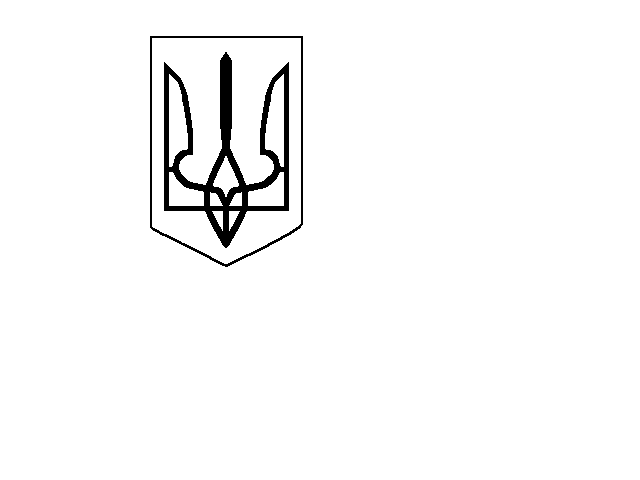 